                                                                                                                                                                                                                       Приложение                                                                                                                                                                                                                                                                   к Постановлению администрации                                                                                                                                                                                                                                                                сельского поселения Хатанга                                                                                                                                                                                                                                                                от 28.06.2013   № 084-ПСхема централизованной системы водоснабжения с. Хатанга (за исключением улиц Ангарская, Геологическая, Норильская)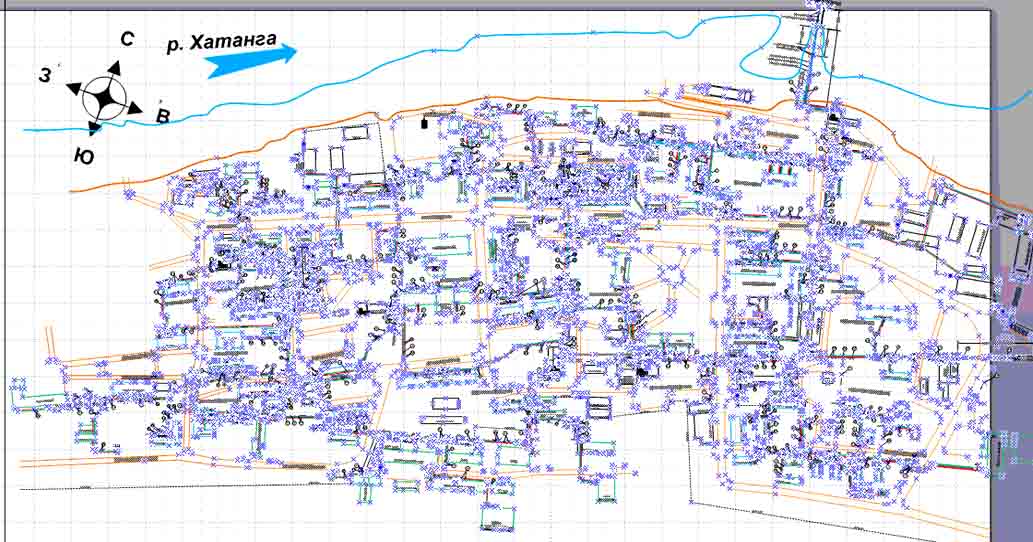 